Name: _______________________________Mohandas Ghandi stated, “Earth provides enough to satisfy every man’s need but not every man’s greed.”  Using an example from literature, history, science, film, or your own experience or observation, write an essay analyzing the global effects of greed.STEP 1: UNDERLINE THE TASKSTEP 2: USE R.A.F.T. TO BREAK DOWN THE PROMPT:STEP 3: TURN THE TASK INTO A QUESTION:____________________________________________________________________________________________________________________________________________________________STEP 4: ANSWER THE QUESTION—BRAINSTORM:STEP 5: SELET THREE SUBTOPICS FROM BRAINSTORM: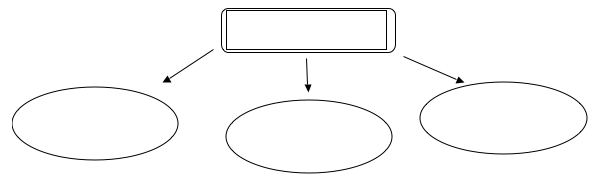 STEP 6: DEVELOP EXAMPLES:STEP 7: CONSTRUCT THESIS STATEMENT:______________________________________________________________________________ ______________________________________________________________________________RAFTSUBTOPIC FROM BRAINSTORMEXAMPLE FROM LITERATURE, HISTORY, SCIENCE, FILM, PERSONAL EXPERIENCEEXAMPLE FROM LITERATURE, HISTORY, SCIENCE, FILM, PERSONAL EXPERIENCEBody Para 1Body Para 2Body Para 3